КСП по естествознанию № 17Раздел: Раздел: Раздел 3 – Живая природа. ЖивотныеРаздел 3 – Живая природа. ЖивотныеРаздел 3 – Живая природа. ЖивотныеРаздел 3 – Живая природа. ЖивотныеРаздел 3 – Живая природа. ЖивотныеДата: 21.10.2022Дата: 21.10.2022Школа: КГУ «Майская общеобразовательная школа»Школа: КГУ «Майская общеобразовательная школа»Школа: КГУ «Майская общеобразовательная школа»Школа: КГУ «Майская общеобразовательная школа»Школа: КГУ «Майская общеобразовательная школа»Класс: 4Класс: 4Кол-во присутствующих: Кол-во присутствующих: Кол-во отсутствующих:Кол-во отсутствующих:Кол-во отсутствующих:Тема урока: Тема урока: Редкие и исчезающие животныеКак защитить животныхРедкие и исчезающие животныеКак защитить животныхРедкие и исчезающие животныеКак защитить животныхРедкие и исчезающие животныеКак защитить животныхРедкие и исчезающие животныеКак защитить животныхЦели обучения в соответствии с учебной программой:Цели обучения в соответствии с учебной программой:4.2.2.7 приводить примеры животных, находящихся на грани исчезновения4.1.2.2 представлять полученные результаты в форме по выбору учащегося4.2.2.8 объяснять цели создания национальных парков и заповедников4.2.2.7 приводить примеры животных, находящихся на грани исчезновения4.1.2.2 представлять полученные результаты в форме по выбору учащегося4.2.2.8 объяснять цели создания национальных парков и заповедников4.2.2.7 приводить примеры животных, находящихся на грани исчезновения4.1.2.2 представлять полученные результаты в форме по выбору учащегося4.2.2.8 объяснять цели создания национальных парков и заповедников4.2.2.7 приводить примеры животных, находящихся на грани исчезновения4.1.2.2 представлять полученные результаты в форме по выбору учащегося4.2.2.8 объяснять цели создания национальных парков и заповедников4.2.2.7 приводить примеры животных, находящихся на грани исчезновения4.1.2.2 представлять полученные результаты в форме по выбору учащегося4.2.2.8 объяснять цели создания национальных парков и заповедниковЦели урока:Цели урока:Уметь приводить примеры редких, исчезающих животных.Приводить примеры защиты животныхУметь классифицировать животных, занесенных в Красную книгу.Развивать умение работать с различными видами заданий в рамках подготовки к МОДО, внимательно и вдумчиво читать вопросыУметь приводить примеры редких, исчезающих животных.Приводить примеры защиты животныхУметь классифицировать животных, занесенных в Красную книгу.Развивать умение работать с различными видами заданий в рамках подготовки к МОДО, внимательно и вдумчиво читать вопросыУметь приводить примеры редких, исчезающих животных.Приводить примеры защиты животныхУметь классифицировать животных, занесенных в Красную книгу.Развивать умение работать с различными видами заданий в рамках подготовки к МОДО, внимательно и вдумчиво читать вопросыУметь приводить примеры редких, исчезающих животных.Приводить примеры защиты животныхУметь классифицировать животных, занесенных в Красную книгу.Развивать умение работать с различными видами заданий в рамках подготовки к МОДО, внимательно и вдумчиво читать вопросыУметь приводить примеры редких, исчезающих животных.Приводить примеры защиты животныхУметь классифицировать животных, занесенных в Красную книгу.Развивать умение работать с различными видами заданий в рамках подготовки к МОДО, внимательно и вдумчиво читать вопросыЦели для учащихся ООПЦели для учащихся ООППознакомить с разными видами редких и исчезающих животныхРазвитие познавательных процессовПознакомить с разными видами редких и исчезающих животныхРазвитие познавательных процессовПознакомить с разными видами редких и исчезающих животныхРазвитие познавательных процессовПознакомить с разными видами редких и исчезающих животныхРазвитие познавательных процессовПознакомить с разными видами редких и исчезающих животныхРазвитие познавательных процессовХОД УРОКАХОД УРОКАХОД УРОКАХОД УРОКАХОД УРОКАХОД УРОКАХОД УРОКАЭТАП УРОКАДЕЙСТВИЯ ПЕДАГОГАДЕЙСТВИЯ ПЕДАГОГАДЕЙСТВИЯ УЧЕНИКОВДЕЙСТВИЯ УЧЕНИКОВОЦЕНИВАНИЕРЕСУРСЫ НАЧАЛО УРОКА1-2 минСоздание положительного эмоционального настроя:У каждого учащегося на партах разложены три изображения животных. Выбрать одно животное и объяснить свой выбор. Создание положительного эмоционального настроя:У каждого учащегося на партах разложены три изображения животных. Выбрать одно животное и объяснить свой выбор. Организуют свое рабочее место, проверяют наличие индивидуальных учебных принадлежностей.Выбирают животное Организуют свое рабочее место, проверяют наличие индивидуальных учебных принадлежностей.Выбирают животное Оценивание эмоционального состоянияКарточки с животнымиСЕРЕДИНА УРОКАмин(К) Актуализация знаний. Целеполагание.(И) Проверка домашнего заданияКубик Блума.С каждого ряда выбираются по 2 ученика.Ответить на вопросы, написанные на кубике, по пройденным темам.(П) Формулирование темы и цели урока. Я люблю природу,
Тропки и леса,
Речку возле дома,
Пышные луга.
Я душой привязан,
К ней, как никогда,
Потому, что в сердце,
У меня она.
Дорога до боли,
И близка - близка,
Мне она родная,
Мне она нужна!Елена Степанова-О чём это стихотворение?-А какие ассоциации вы можете подобрать  к слову «природа»?-Среди ваших ассоциаций прозвучало слово «животное».Животные – это существа, которые остро чувствуют настроение и  состояние людей, которые испытывают эмоции: они, подобно человеку, могут  обижаться, радоваться- Существует мнение, что любое животное, как и человек, имеет  характер и привычки. Согласны ли вы с этим?-А что было бы, если бы все животные исчезли?–Какую пользу приносят животные?- Да. Природе будет хуже!Сегодня мы поговорим о том, какие раны наносятся природе и как этого не допустить.Тема урока: Редкие и исчезающие животные. Как защитить животных?-Какую цель мы с вами поставим на урок.Узнать какие животные находятся на грани исчезновения и как можно их защитить.2.Работа по теме.(К, И) Работа с учебником.-Прочитайте информацию из учебника и изучите причины вымирания животных.1 ряд – с. 402 и 3 ряд – с. 41Что вы узнали из материала учебника?У вас на партах лежат листы с  дополнительной информацией. Ознакомьтесь. И дополните кластер «Причины вымирания животных»1.Разрушение природной среды обитания Расширение посевных площадей и пастбищ, вырубка лесов, осушение болот, строительство городов и дорог отнимают у животных и растений жизненное пространство, разрушается привычная среда обитания.2.Загрязнение окружающей среды.  Загрязнение водоемов вызывает гибель обитателей водной среды. Загрязнение почвы и растений приводит к массовой гибели птиц и насекомых, питающихся этими растениями.3.Фактор "беспокойства" Он возникает вблизи городов и в зонах отдыха. Отдыхающие люди входят в лес без оружия, но их становится все больше и больше, и их поведение доставляет немало хлопот лесным обитателям: они вытаптывают траву, ломают кусты и деревья, включают громкую музыку. Животные уходят из этих мест. Больше всех страдают гнездящиеся на земле птицы.4. Браконьерство. Массовый беспорядочный отстрел диких животных и массовые заготовки дикорастущих лекарственных трав привели к тому, что из лесов исчезли зубры, резко сократилось количество тигров, бобров, выдр, барсуков, медведей и других животных, стали редкостью когда-то обычные в этих местах растения (ландыш, подснежник, венерин башмачок). 5.Борьба с хищниками Нередко люди уничтожают хищных зверей и птиц только за то, что они нападают на домашний скот. Хищники необходимы природе: они играют роль "санитаров", поедая в первую очередь больных и слабых, и таким образом поддерживают здоровье популяции и биоценоза в целом.6.Коллекционирование Огромный ущерб природе наносят любители букетов экзотических растений и животных, изделий из костей и шкур диких животных. В угоду им браконьеры уничтожают огромное количество пушного зверя, тигров, слонов, крокодилов, жирафов, львов и многих других. Так на востоке Кении только в 1974 г. браконьеры ради бивней убили около 1000 слонов.Составление коллективного кластераФизминутка «Делай так»Знакомство с Красной книгойЯ люблю тебя, большое время,Но прошу – прислушайся ко мне:Не убей последнего тайменя,Пусть гуляет в темной глубине.Не губи последнего болота,  Загнанного волка пощади, Чтобы на земле осталось что-то,От чего щемит в моей груди.-Люди стали задумываться. А что же делать? Некоторые виды животных, растений стали сокращаться в своем количествеИ вот в 1948 году в г. Фонтенбло был основан Международный союз охраны природы, задачей которого было выявление видов животных и растений, которые находились на грани исчезновения. Ученые составили список и назвали его Красная книга.-И в нашей республике вышли в свет 2 тома Красной книги, посвящённые редким и исчезающим животным (1978), растениям (1981).-Что вы знаете о Красной книге?Все животные, которые занесены в Красную книгу, делятся на три группы.Классификация:РедкиеИсчезающиеВосстановленные(Г) По определениям назвать вид животных по классификации1 группа: Редкие – это виды, которым в настоящее время еще не грозит исчезновение, но имеются они на Земле в таком небольшом количестве, что могут исчезнуть при неблагоприятном изменении среды обитания под воздействием неблагоприятных климатических условий, стихийных бедствий.2 группа: Исчезающие – это те виды, которые находятся под угрозой исчезновения, спасение которых невозможно без осуществления специальных мер:  строжайшего и полного запрета добычи, сохранения среды обитания, создания заповедников, питомников для размножения и увеличения численности.3 группа: Восстановленные - это виды, состояние которых благодаря своевременным и эффективным мерам, в данный момент тревоги уже не вызывает, но они требуют  постоянного наблюдения и не подлежат хозяйственному использованию.(К) Выполнить задание на листах ответов.Сопоставить редкие, исчезающие и восстановленные виды животныхОбратим внимание на доску. На ней изображены животные, занесенные в Красную книгу. Конечно, всех животных уместить на одном постере не получится. Поэтому вы можете узнать о них ближе в книге под названием «По страницам Красной книги». -Но от того, что создали Красную книгу,  проблему не решили. Природа подаёт сигнал SOS! Красная книга – не закон об охране природы, это лишь факты, собранные учеными о животных и растениях. Сообщения учеников:1 ученик -   - Казалось бы, чем полезны волк, тигр, барс? Даже в сказках их изображают обычно злыми. Но вот барс ( рисунок с изображением барса) попал в Красную книгу Казахстана: хищники, как и другие животные необходимы в цепи жизни – они улучшают стада травоядных животных,  истребляя больных и слабых. 2 ученик -     На территории нашей страны обитает удивительный зверёк, занесённый в Международную Красную книгу -  это выхухоль (жупартышкан) он встречается  только у нас и нигде больше.(рисунок с изображением выхухоля) Чем же он интересен? Выхухоль это реликтовое животное, т.е. сохранившееся с далёких времён. Сородичи его жили примерно 40 млн лет тому назад. И примерно 15 млн лет тому назад они вымерли. Сохранился лишь один вид – наш выхухоль. Выхухоль – это ценный, пушной зверёк.(К) Разгадайте ребус (Заповедник)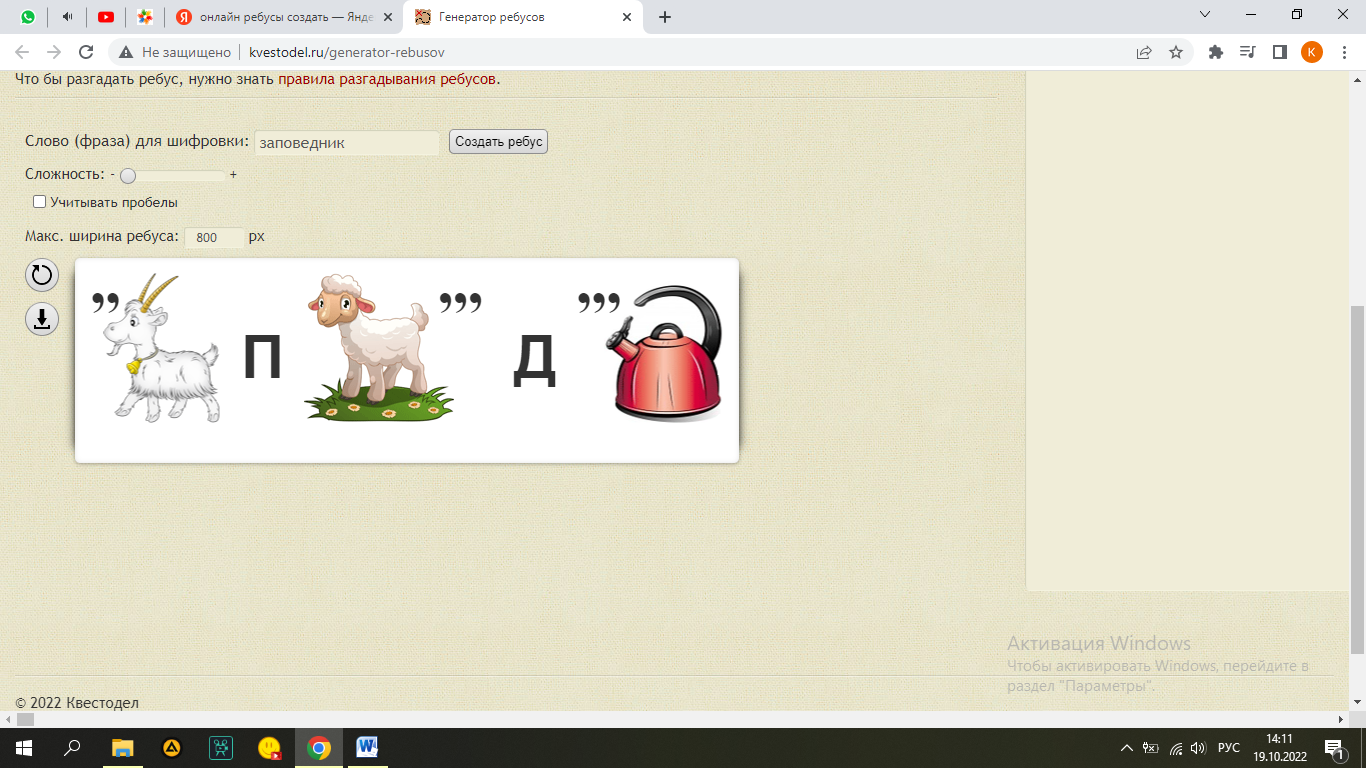 Заповедники – это охраняемые природные участки, где запрещена любая хозяйственная деятельность. Цель создания заповедников сохранение природы в естественном состоянии, во всём многообразии сложности. Благодаря заповедникам спасены от полного истребления и восстановили свою численность такие ценные животные, как зубр, лось, сайгак, соболь, бобр. -Давайте узнаем, какие заповедники есть в нашей республике, и какие животные там обитают.  У вас на партах лежат листочки, со списком всех заповедников РК и карта заповедников на доске. Заповедано – значит строго запрещено. 1) Аксу – Жабаглинский государственный природный заповедник – Южно-Казахстанская область ( грифа, беркут, улар и др.).
2) Алматинский  государственный природный заповедник – Алматинская область (тянь – шанский  бурый медведь, снежный барс, тетерев, фазан и др.).  
3) Наурзумский государственный природный заповедник – Костанайская область (Косули, лебеди, орлы и др.).
4) Барсакельмесский  государственный природный заповедник - Кызылординская область (кулан, лиса, волк, джейран и др.).
5) Коргалжинский государственный природный заповедник  - Акмолинская и Карагандинская области (розовый фламинго,  пеликаны, дикий кабан и др.)
6) Маркакольский государственный природный заповедник  - Восточно – Казахстанская область (маралы, рысь и др.).
7) Устюртский государственный природный заповедник – Мангистауская область (гепард, длинноногий ёж, сайгак, джейран и др.). 
8) Западно – Алтайский государственный природный заповедник  – Восточно – Казахстанская область (медведь, соболь, рысь, бурундук и др.).
9) Алакольский государственный природный заповедник – Алматинская и Восточно – Казахстанская облости (кудрявые и розовые пеликаны, косуля, лисица, волк и др.).
10) Каратауский государственный природный заповедник – Южно – Казахстанская область (Каратауский архар, белый аист, филин и др.).(К) Создание кластера «Защита животных». От каждой группы по два предложения. (Г) - Невозможно на одном уроке показать и рассказать обо всех животных занесённых в Красную книгу, но с некоторыми из них мы познакомимся.(И)ПРОВЕРЬ СЕБЯ:«ВЕРНО-НЕВЕРНО»(К) Актуализация знаний. Целеполагание.(И) Проверка домашнего заданияКубик Блума.С каждого ряда выбираются по 2 ученика.Ответить на вопросы, написанные на кубике, по пройденным темам.(П) Формулирование темы и цели урока. Я люблю природу,
Тропки и леса,
Речку возле дома,
Пышные луга.
Я душой привязан,
К ней, как никогда,
Потому, что в сердце,
У меня она.
Дорога до боли,
И близка - близка,
Мне она родная,
Мне она нужна!Елена Степанова-О чём это стихотворение?-А какие ассоциации вы можете подобрать  к слову «природа»?-Среди ваших ассоциаций прозвучало слово «животное».Животные – это существа, которые остро чувствуют настроение и  состояние людей, которые испытывают эмоции: они, подобно человеку, могут  обижаться, радоваться- Существует мнение, что любое животное, как и человек, имеет  характер и привычки. Согласны ли вы с этим?-А что было бы, если бы все животные исчезли?–Какую пользу приносят животные?- Да. Природе будет хуже!Сегодня мы поговорим о том, какие раны наносятся природе и как этого не допустить.Тема урока: Редкие и исчезающие животные. Как защитить животных?-Какую цель мы с вами поставим на урок.Узнать какие животные находятся на грани исчезновения и как можно их защитить.2.Работа по теме.(К, И) Работа с учебником.-Прочитайте информацию из учебника и изучите причины вымирания животных.1 ряд – с. 402 и 3 ряд – с. 41Что вы узнали из материала учебника?У вас на партах лежат листы с  дополнительной информацией. Ознакомьтесь. И дополните кластер «Причины вымирания животных»1.Разрушение природной среды обитания Расширение посевных площадей и пастбищ, вырубка лесов, осушение болот, строительство городов и дорог отнимают у животных и растений жизненное пространство, разрушается привычная среда обитания.2.Загрязнение окружающей среды.  Загрязнение водоемов вызывает гибель обитателей водной среды. Загрязнение почвы и растений приводит к массовой гибели птиц и насекомых, питающихся этими растениями.3.Фактор "беспокойства" Он возникает вблизи городов и в зонах отдыха. Отдыхающие люди входят в лес без оружия, но их становится все больше и больше, и их поведение доставляет немало хлопот лесным обитателям: они вытаптывают траву, ломают кусты и деревья, включают громкую музыку. Животные уходят из этих мест. Больше всех страдают гнездящиеся на земле птицы.4. Браконьерство. Массовый беспорядочный отстрел диких животных и массовые заготовки дикорастущих лекарственных трав привели к тому, что из лесов исчезли зубры, резко сократилось количество тигров, бобров, выдр, барсуков, медведей и других животных, стали редкостью когда-то обычные в этих местах растения (ландыш, подснежник, венерин башмачок). 5.Борьба с хищниками Нередко люди уничтожают хищных зверей и птиц только за то, что они нападают на домашний скот. Хищники необходимы природе: они играют роль "санитаров", поедая в первую очередь больных и слабых, и таким образом поддерживают здоровье популяции и биоценоза в целом.6.Коллекционирование Огромный ущерб природе наносят любители букетов экзотических растений и животных, изделий из костей и шкур диких животных. В угоду им браконьеры уничтожают огромное количество пушного зверя, тигров, слонов, крокодилов, жирафов, львов и многих других. Так на востоке Кении только в 1974 г. браконьеры ради бивней убили около 1000 слонов.Составление коллективного кластераФизминутка «Делай так»Знакомство с Красной книгойЯ люблю тебя, большое время,Но прошу – прислушайся ко мне:Не убей последнего тайменя,Пусть гуляет в темной глубине.Не губи последнего болота,  Загнанного волка пощади, Чтобы на земле осталось что-то,От чего щемит в моей груди.-Люди стали задумываться. А что же делать? Некоторые виды животных, растений стали сокращаться в своем количествеИ вот в 1948 году в г. Фонтенбло был основан Международный союз охраны природы, задачей которого было выявление видов животных и растений, которые находились на грани исчезновения. Ученые составили список и назвали его Красная книга.-И в нашей республике вышли в свет 2 тома Красной книги, посвящённые редким и исчезающим животным (1978), растениям (1981).-Что вы знаете о Красной книге?Все животные, которые занесены в Красную книгу, делятся на три группы.Классификация:РедкиеИсчезающиеВосстановленные(Г) По определениям назвать вид животных по классификации1 группа: Редкие – это виды, которым в настоящее время еще не грозит исчезновение, но имеются они на Земле в таком небольшом количестве, что могут исчезнуть при неблагоприятном изменении среды обитания под воздействием неблагоприятных климатических условий, стихийных бедствий.2 группа: Исчезающие – это те виды, которые находятся под угрозой исчезновения, спасение которых невозможно без осуществления специальных мер:  строжайшего и полного запрета добычи, сохранения среды обитания, создания заповедников, питомников для размножения и увеличения численности.3 группа: Восстановленные - это виды, состояние которых благодаря своевременным и эффективным мерам, в данный момент тревоги уже не вызывает, но они требуют  постоянного наблюдения и не подлежат хозяйственному использованию.(К) Выполнить задание на листах ответов.Сопоставить редкие, исчезающие и восстановленные виды животныхОбратим внимание на доску. На ней изображены животные, занесенные в Красную книгу. Конечно, всех животных уместить на одном постере не получится. Поэтому вы можете узнать о них ближе в книге под названием «По страницам Красной книги». -Но от того, что создали Красную книгу,  проблему не решили. Природа подаёт сигнал SOS! Красная книга – не закон об охране природы, это лишь факты, собранные учеными о животных и растениях. Сообщения учеников:1 ученик -   - Казалось бы, чем полезны волк, тигр, барс? Даже в сказках их изображают обычно злыми. Но вот барс ( рисунок с изображением барса) попал в Красную книгу Казахстана: хищники, как и другие животные необходимы в цепи жизни – они улучшают стада травоядных животных,  истребляя больных и слабых. 2 ученик -     На территории нашей страны обитает удивительный зверёк, занесённый в Международную Красную книгу -  это выхухоль (жупартышкан) он встречается  только у нас и нигде больше.(рисунок с изображением выхухоля) Чем же он интересен? Выхухоль это реликтовое животное, т.е. сохранившееся с далёких времён. Сородичи его жили примерно 40 млн лет тому назад. И примерно 15 млн лет тому назад они вымерли. Сохранился лишь один вид – наш выхухоль. Выхухоль – это ценный, пушной зверёк.(К) Разгадайте ребус (Заповедник)Заповедники – это охраняемые природные участки, где запрещена любая хозяйственная деятельность. Цель создания заповедников сохранение природы в естественном состоянии, во всём многообразии сложности. Благодаря заповедникам спасены от полного истребления и восстановили свою численность такие ценные животные, как зубр, лось, сайгак, соболь, бобр. -Давайте узнаем, какие заповедники есть в нашей республике, и какие животные там обитают.  У вас на партах лежат листочки, со списком всех заповедников РК и карта заповедников на доске. Заповедано – значит строго запрещено. 1) Аксу – Жабаглинский государственный природный заповедник – Южно-Казахстанская область ( грифа, беркут, улар и др.).
2) Алматинский  государственный природный заповедник – Алматинская область (тянь – шанский  бурый медведь, снежный барс, тетерев, фазан и др.).  
3) Наурзумский государственный природный заповедник – Костанайская область (Косули, лебеди, орлы и др.).
4) Барсакельмесский  государственный природный заповедник - Кызылординская область (кулан, лиса, волк, джейран и др.).
5) Коргалжинский государственный природный заповедник  - Акмолинская и Карагандинская области (розовый фламинго,  пеликаны, дикий кабан и др.)
6) Маркакольский государственный природный заповедник  - Восточно – Казахстанская область (маралы, рысь и др.).
7) Устюртский государственный природный заповедник – Мангистауская область (гепард, длинноногий ёж, сайгак, джейран и др.). 
8) Западно – Алтайский государственный природный заповедник  – Восточно – Казахстанская область (медведь, соболь, рысь, бурундук и др.).
9) Алакольский государственный природный заповедник – Алматинская и Восточно – Казахстанская облости (кудрявые и розовые пеликаны, косуля, лисица, волк и др.).
10) Каратауский государственный природный заповедник – Южно – Казахстанская область (Каратауский архар, белый аист, филин и др.).(К) Создание кластера «Защита животных». От каждой группы по два предложения. (Г) - Невозможно на одном уроке показать и рассказать обо всех животных занесённых в Красную книгу, но с некоторыми из них мы познакомимся.(И)ПРОВЕРЬ СЕБЯ:«ВЕРНО-НЕВЕРНО»Учащиеся слушают учителя, выполняют тестовые задания.Самостоятельно проверяют ответыПрослушивают стихотворениеФормулируют тему урокаПодбирают ассоциации к слову «природа»Приводят примеры, для чего нужны животныеУстанавливают цель урокаИзучают информацию в учебникеПеречисляют причины вымирания животныхСоздают коллективный кластерВыполнение физминуткиДелятся информацией о Красной книгеКлассифицируют животныхЗадание для ООПРазгадывают ребус «Заповедник»Создание кластера «Защита животных»Отвечают на вопросы блиц-опросаУчащиеся слушают учителя, выполняют тестовые задания.Самостоятельно проверяют ответыПрослушивают стихотворениеФормулируют тему урокаПодбирают ассоциации к слову «природа»Приводят примеры, для чего нужны животныеУстанавливают цель урокаИзучают информацию в учебникеПеречисляют причины вымирания животныхСоздают коллективный кластерВыполнение физминуткиДелятся информацией о Красной книгеКлассифицируют животныхЗадание для ООПРазгадывают ребус «Заповедник»Создание кластера «Защита животных»Отвечают на вопросы блиц-опросаВзаимопроверка ФО – самооценивание (ладошка)СамооцениваниеКубик БлумаУчебник с.40-41Дополнительная информация на листах.Клей, образец кластера на доскеЛисты ответов(ладошки)Демонстрация постера и Красной книгиПоказ презентации о заповедникахЛисты ответовКОНЕЦ УРОКА35-45 мин7.Итог урока. Как ты думаешь, какова цель создания национальных парков и заповедников?
Почему животным комфортно жить в заповедниках?Рефлексия.Оценивание. Птица мира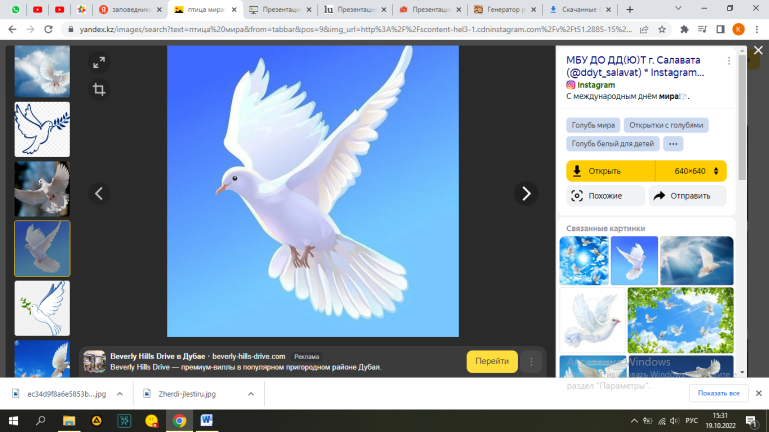 Д/З стр. 40-41 читать, пересказывать7.Итог урока. Как ты думаешь, какова цель создания национальных парков и заповедников?
Почему животным комфортно жить в заповедниках?Рефлексия.Оценивание. Птица мираД/З стр. 40-41 читать, пересказыватьОтвечают на вопросы учителя, оценивают сою деятельность на урокеОтвечают на вопросы учителя, оценивают сою деятельность на урокеКартинки к рефлексии